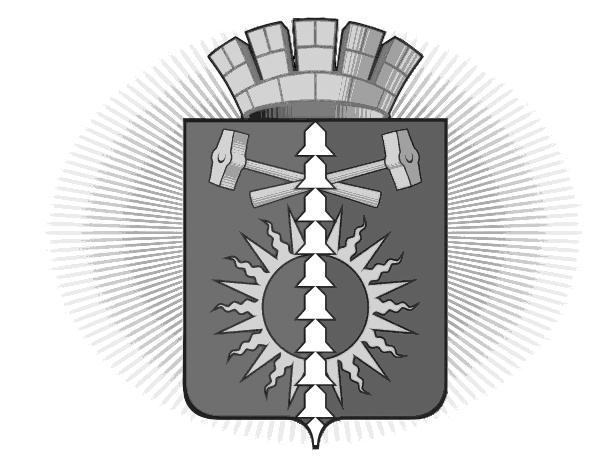 АДМИНИСТРАЦИЯ ГОРОДСКОГО ОКРУГА ВЕРХНИЙ ТАГИЛ П О С Т А Н О В Л Е Н И Еот 23.07.2018 г. №_539_город Верхний ТагилО создании комиссии для проведения осмотра зданий , сооружений в целях оценки их технического состояния и надлежащего технического обслуживания на территории городского округа Верхний ТагилВо исполнении решения Думы городского округа Верхний Тагил от 20.04.2017 г. № 7/2 "Об утверждении Порядка проведения осмотра зданий, сооружений в целях оценки их технического состояния и надлежащего технического обслуживания", руководствуясь Уставом городского округа Верхний Тагил,ПОСТАНОВЛЯЮ:1. Создать комиссию для проведения осмотра зданий, сооружений в целях оценки их технического состояния и надлежащего технического обслуживания на территории городского округа Верхний Тагил.2. Утвердить состав комиссии для проведения осмотра зданий, сооружений в целях оценки их технического состояния и надлежащего технического обслуживания на территории городского округа Верхний Тагил (приложение № 1)3. Утвердить Положение о работе комиссии для проведения осмотра зданий, сооружений в целях оценки их технического состояния и надлежащего технического обслуживания на территории городского округа Верхний Тагил (приложение № 2)4. Настоящее Постановление разместить на официальном сайте http://go-vtagil.ru городского округа Верхний Тагил.5. Контроль за исполнением настоящего Постановления возложить на заместителя администрации по жилищно-коммунальному и городскому хозяйству Н.Н. Русалеева.Глава городского округа Верхний Тагил							В.Г. Кириченко Приложение № 1к постановлению администрации городского округа Верхний Тагилот 23.07.2018 г. № ___539____Состав комиссии для проведения осмотра зданий , сооружений в целях оценки их технического состояния и надлежащего технического обслуживания на территории городского округа Верхний ТагилПриложение № 2к постановлению администрации городского округа Верхний Тагилот 23.07.2018 г. № ___539____ПОЛОЖЕНИЕО РАБОТЕ КОМИССИИ ДЛЯ ПРОВЕДЕНИЯ ОСМОТРА ЗДАНИЙ , СООРУЖЕНИЙ В ЦЕЛЯХ ОЦЕНКИ ИХ ТЕХНИЧЕСКОГО СОСТОЯНИЯ И НАДЛЕЖАЩЕГО ТЕХНИЧЕСКОГО ОБСЛУЖИВАНИЯ НА ТЕРРИТОРИИ ГОРОДСКОГО ОКРУГА ВЕРХНИЙ ТАГИЛГлава 1. Общие положения1.1. Комиссия для проведения осмотра зданий , сооружений в целях оценки их технического состояния и надлежащего технического обслуживания на территории городского округа Верхний Тагил (далее -Комиссия) создается с целью проведения оценки технического состояния и надлежащего технического обслуживания здания и сооружения по внешним признакам для обеспечения контроля по безопасности при эксплуатации, а также оценки соответствия технического состояния зданий и сооружений требованиям безопасности.1.2. Комиссия в работе руководствуется настоящим Положением, нормативными документами, устанавливающими общие требования безопасности при эксплуатации зданий и сооружений.Глава 2. Задачи КомиссииЗадачами Комиссии являются:2.1. профилактика нарушений требований законодательства при эксплуатации зданий, сооружений;2.2. контроль соблюдения требований законодательства при эксплуатации зданий, сооружений;2.3. контроль выполнения мероприятий, направленных на предотвращение возникновения аварийных ситуаций при эксплуатации зданий, сооружений;2.4. защита муниципальных и общественных интересов при эксплуатации зданий и сооружений, находящихся на территории городского округа Верхний Тагил.Глава 3. Полномочия КомиссииКомиссия проводит визуальное выявление видимых дефектов и повреждений зданий, сооружений (осмотр технического состояния, целостности конструкции, состояния швов, стыков и соединений, наличие трещин, протечек, отслоений штукатурки, коррозии элементов и внешнего вида). При осуществлении осмотров должностные лица Комиссии имеют право:1) осматривать здания, сооружения и знакомиться с документами, связанными с целями, задачами и предметом осмотра;2) запрашивать и получать документы, сведения и материалы об использовании и состоянии зданий, сооружений, необходимые для осуществления их осмотров и подготовки рекомендаций. Указанные в запросе Комиссии документы представляются в виде копий, заверенных печатью (при её наличии) и, соответственно, подписью руководителя, иного должностного лица юридического лица, индивидуального предпринимателя или его уполномоченного представителя, физического лица или его уполномоченного представителя. Не допускается требовать нотариального удостоверения копий документов, представляемых в уполномоченный орган, если иное не предусмотрено законодательством Российской Федерации;3) обращаться в правоохранительные, контрольные, надзорные и иные органы по вопросу оказания содействия в предотвращении и (или) пресечении действий, препятствующих осуществлению осмотров, а также в установлении лиц, виновных в нарушении требований законодательства, в том числе повлекших возникновение аварийных ситуаций в зданиях, сооружениях или возникновение угрозы разрушения зданий, сооружений;4) обжаловать действия (бездействие) физических и юридических лиц, повлекшие за собой нарушение прав должностных лиц Комиссии, а также препятствующих исполнению ими должностных обязанностейГлава 4. Состав, порядок формирования Комиссии и полномочия членов Комиссии4.1. Комиссия формируется в составе председателя Комиссии, членов Комиссии, с привлечением специалистов муниципальных организаций, обладающие специальными познаниями, необходимыми для обследования.4.2. В состав Комиссии допускается привлекать специализированную организацию для выдачи технического заключения о состоянии здания и сооружения.4.3. Члены Комиссии имеют право знакомиться с документами и материалами, касающимися деятельности Комиссии.Глава 5. Организация работы Комиссии Основными формами работы являются:5.1. Проведение осмотра зданий , сооружений в целях оценки их технического состояния и надлежащего технического обслуживания на территории городского округа Верхний Тагил, которые проводятся при поступлении обращения в адрес администрации городского округа Верхний Тагил. 5.2. По результатам осмотра составляется акт осмотра (Приложение № 3). К акту осмотра прилагаются:1) объяснения лиц, допустивших нарушение требований законодательства;2) результаты фотофиксации основных дефектов и повреждений, выявленных в ходе визуального осмотра зданий, сооружений;3) иные документы, материалы или их копии, связанные с результатами осмотра или содержащие информацию, подтверждающую или опровергающую наличие нарушений требований законодательства.5.3. Комиссия несет ответственность за принятие решений в пределах установленной компетентности и в соответствии с действующим законодательством.5.4. Члены Комиссии, не согласные с принятым Комиссией заключением, имеют право в письменной форме изложить свое особое мнение, которое прилагается к акту осмотра Комиссии. 5.5. В случае визуального выявления видимых дефектов и повреждений (наличие трещин, протечек, отслоений защитного слоя в железобетонных элементах, коррозии металлических элементов, прогибов, отклонений от планового положения, состояния стыков и соединений и др.) лицам, ответственным за эксплуатацию здания, сооружения, выдаются рекомендации с указанием срока устранения выявленных нарушенийПриложение № 3к постановлению администрации городского округа Верхний Тагилот 23.07.2018 г. № __539______Администрация городского округа Верхний Тагил_____(наименование уполномоченного органа, осуществляющего осмотр)АКТ № ______осмотра здания, сооружения «__» ____________ 20__ г.Настоящий акт составлен ______________________________________________________________________________________________________________________________________________________________________________________________________(Ф.И.О., должности, место работы лиц, участвующих в осмотре зданий, сооружений)с участием представителей специализированных организаций______________________________________________________________________________________________________________________________________________________________________________________________________(Ф.И.О., должность, место работы)На основании ______________________________________________________				(дата и номер постановления/распоряжения)проведён осмотр _____________________________________________________________________________________________________________________			(наименование здания, сооружения, его местонахождение)в присутствии: __________________________________________________________________(Ф.И.О. лица, ответственного за эксплуатацию здания, сооруженияили его уполномоченного представителя)При осмотре установлено: ________________________________________________________________________________________________________________________________________________________________________________ (подробное описание данных, характеризующих состояние объекта осмотра, в случаевыявленных нарушений указываются документы, требования которых нарушены)Приложения к акту:______________________________________________________________________________________________________________________________________________________________________________________________________(материалы фотофиксации, иные материалы, оформленные в ходе осмотра)Подписи должностных лиц, проводивших осмотр:__________________________________________________________(подпись) (Ф.И.О., должность, место работы)_____________________________________________________________(подпись) (Ф.И.О., должность, место работы)_____________________________________________________________(подпись) (Ф.И.О., должность, место работы)_____________________________________________________________(подпись) (Ф.И.О., должность, место работы)С актом ознакомлен: _________________________________________Лицо, ответственное за эксплуатацию здания, сооружения, или его уполномоченный представитель:__________________ _________________(Ф.И.О.) (подпись) Копию акта получил: __________________ _________________(подпись) (Ф.И.О.)Приложение № 4к постановлению администрации городского округа Верхний Тагилот 23.07.2018 г. № ___539_______Администрация городского округа Верхний Тагил_____(наименование уполномоченного органа, осуществляющего осмотр)РЕКОМЕНДАЦИИоб устранении выявленных нарушений при осмотре здания (сооружения)В соответствии с актом осмотра здания, сооружения от ___________ № ____Администрация городского округа Верхний Тагил рекомендует:Рекомендации получил (а) _______________________ _____________						(подпись) 		(дата)Подписи должностных лиц, подготовивших рекомендации:___________________________________ _____________(должность, Ф.И.О.) 				(подпись)___________________________________ _____________(должность, Ф.И.О.)					 (подпись)___________________________________ _____________(должность, Ф.И.О.) 				(подпись)Приложение № 5к постановлению администрации городского округа Верхний Тагилот 23.07.2018 г. № __539___Журнал учёта осмотров зданий, сооружений, находящихся в эксплуатации, на территории городского округа Верхний ТагилКириченко В.Г.глава городского округа Верхний Тагил, председатель комиссииСекретарь:Дементьева А.А. старший инспектор архитектурно-строительного отдела, секретарь комиссииЧлены комиссии:Русалеев Н.Н.зам. главы администрации по жилищно-коммунальному и городскому хозяйству, заместитель председателя комиссииПроказова В.Б.начальник архитектурно-строительного отделаГерасимова В.П.депутат Думы городского округа Верхний Тагил№ п/пВыявленное нарушениеРекомендации по устранению выявленного нарушенияСрок устранения выявленного нарушения№ п/пОснование проведения осмотраНаименования объекта осмотраАдрес объекта осмотра№ и дата акта осмотраДолжностные лица уполномоченного органа, проводившие осмотрОтметка о выдаче рекомендаций (выдавались/не выдавались), срок устранения выявленных нарушенийОтметка о выполнении